Teacher of Modern Foreign Languages Closing Date:	            Midday on Monday 1st February 2021Interview Date:	Week commencing 8th February 2021Salary:			MPS/UPR                                   Starting Date:            September 2021Our school is ‘Good’ (Ofsted 2018), being one of the most popular and successful 11-16 mixed comprehensive schools in the Preston Park area of Brighton, consistently over-subscribed.Our curriculum is broad and balanced and offers many exciting opportunities for all students, both in school and out. There are tremendous extra-curricular opportunities at Dorothy Stringer through sport, performing arts, the Junior Leadership Team, Art on-going links with our partner schools in Africa, the Duke of Edinburgh award, as well as a number of other trips. In short, we believe there is something for everyone at the school.An enthusiastic teacher is required to teach Spanish with KS3 French. (French to at least KS3) to students of all abilities at this popular and successful 11-16 mixed comprehensive school. The successful candidate would benefit from a high level of support and become part of this welcoming, thriving and innovative Modern Foreign Languages Department. We would welcome applications from NQTs. The successful candidate would benefit from a high level of support and continuing professional development.For further details see the Person Specification and Job Description (attached).HOW TO APPLYApplication is by application form with a supporting letter.  Your application should take account of the Person Specification. In line with our safer recruitment Policy, we cannot accept C.V.s.See application form and associated paperwork attached.Please return your completed application to recruitment@dorothy-stringer.co.uk. If you have a problem replying electronically please contact the school on 01273 852222.Dorothy Stringer is committed to safeguarding and promoting the welfare of children and young people and expects all staff and volunteers to share this commitment and comply with the Department of Education Statutory Guidance ‘Keeping Children Safe in Education’.*We reserve the right to appoint a suitable candidate before the closing date.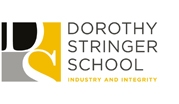                                     BRIGHTON & HOVE SCHOOLS                                       Taking Action for Equality                                  Teacher of Modern Foreign Languages                                            Job Reference DS66                         